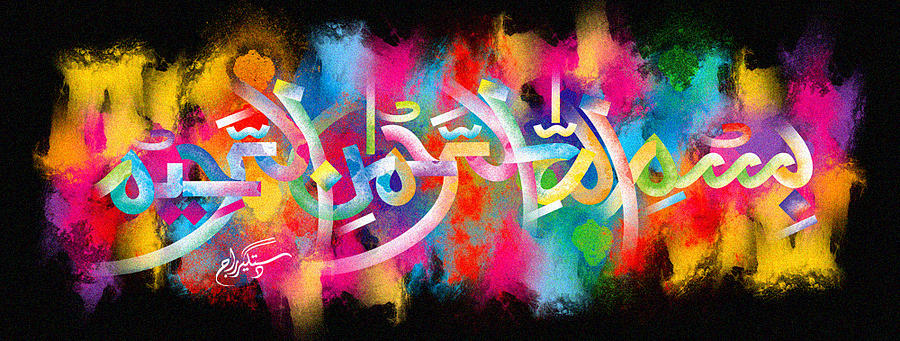 The Miracle Jaffa Orange of 11th November 2015- Vol 2The Exclusive Islamic Miracle Photographs of Dr Umar Elahi AzamWednesday 11th November 2015Manchester, UKIntroductionThere were many impressions of The Name of Allah  made by the pith and the cross-section of this orange.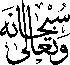 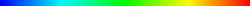 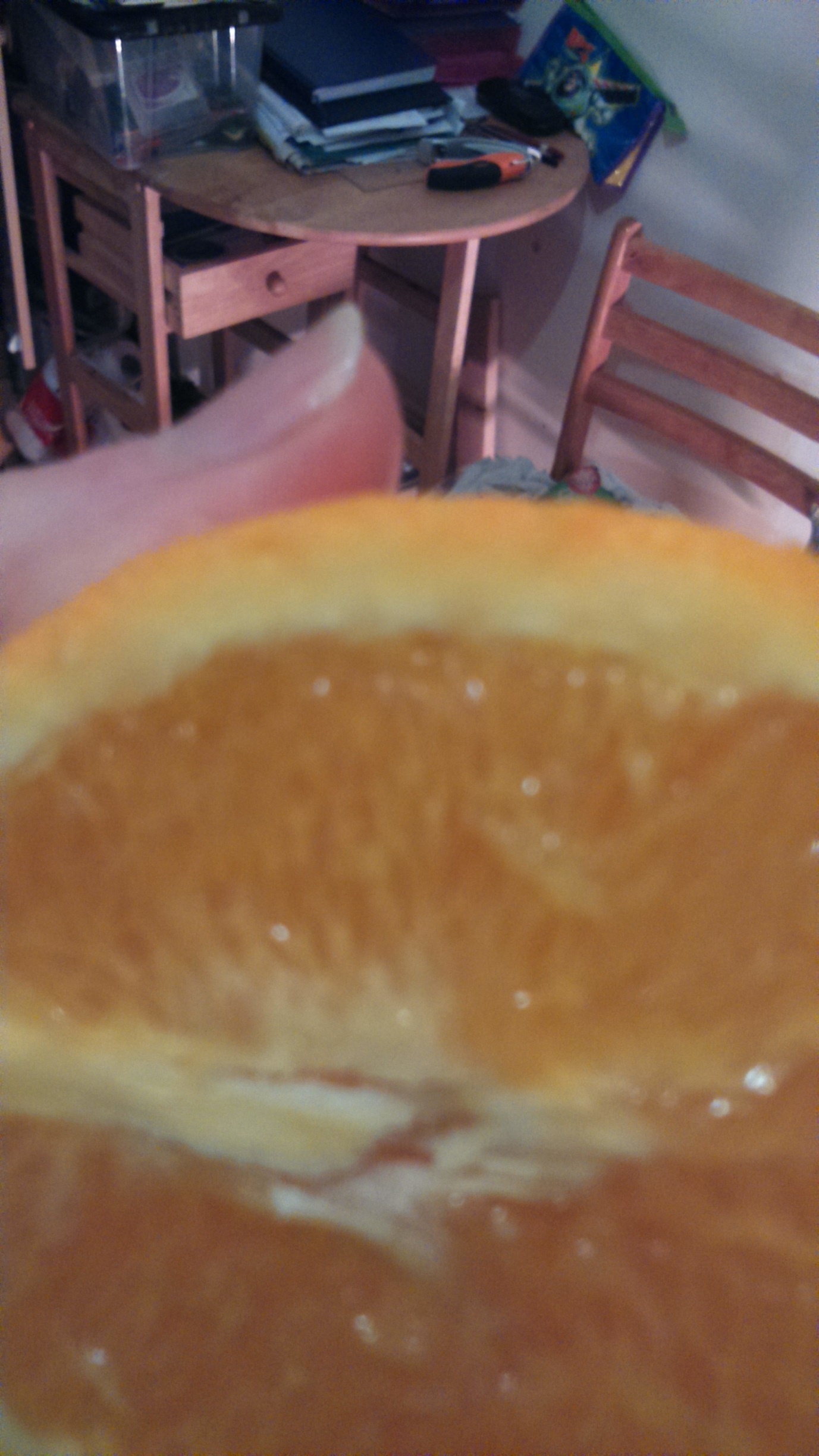 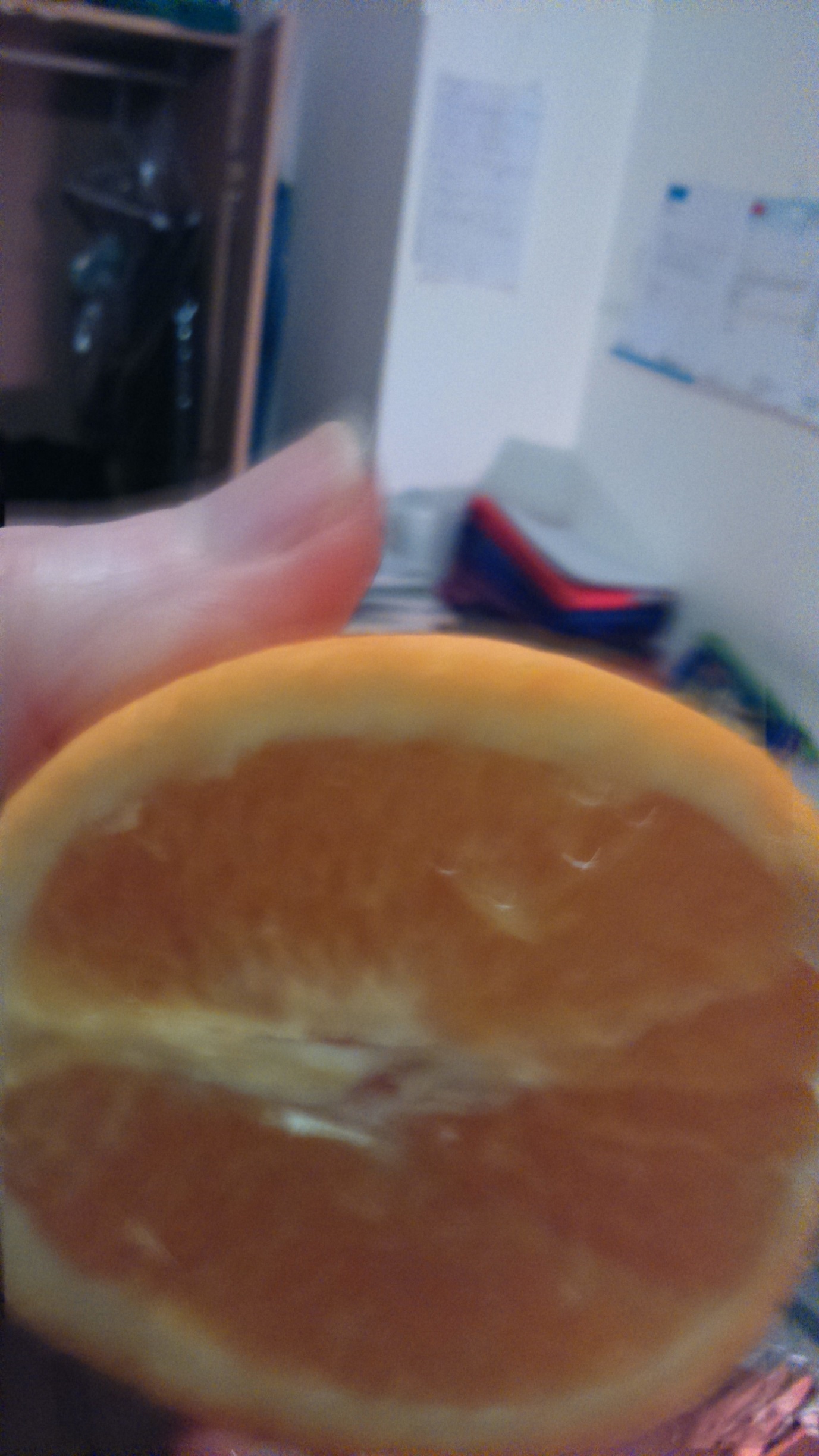 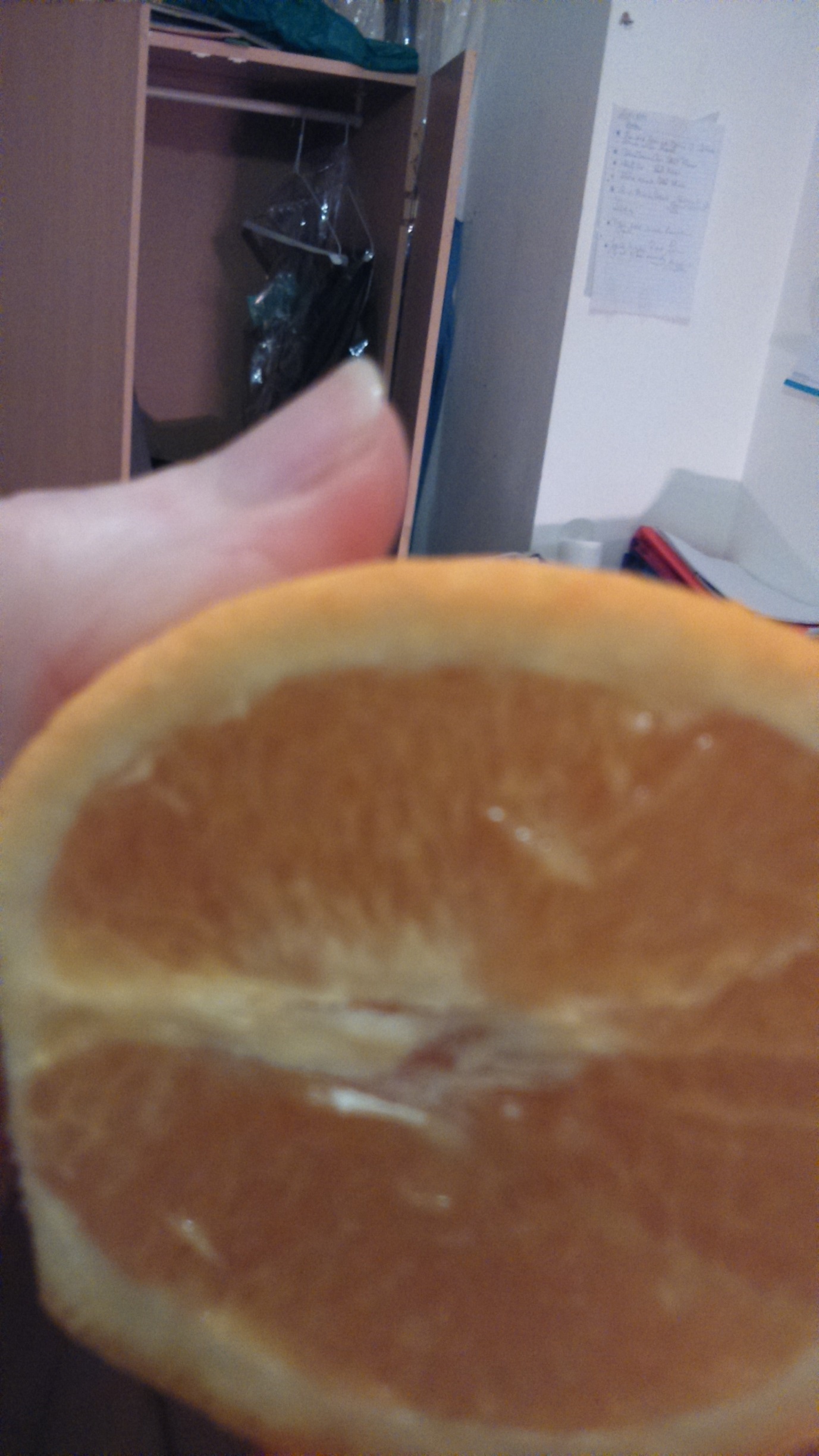 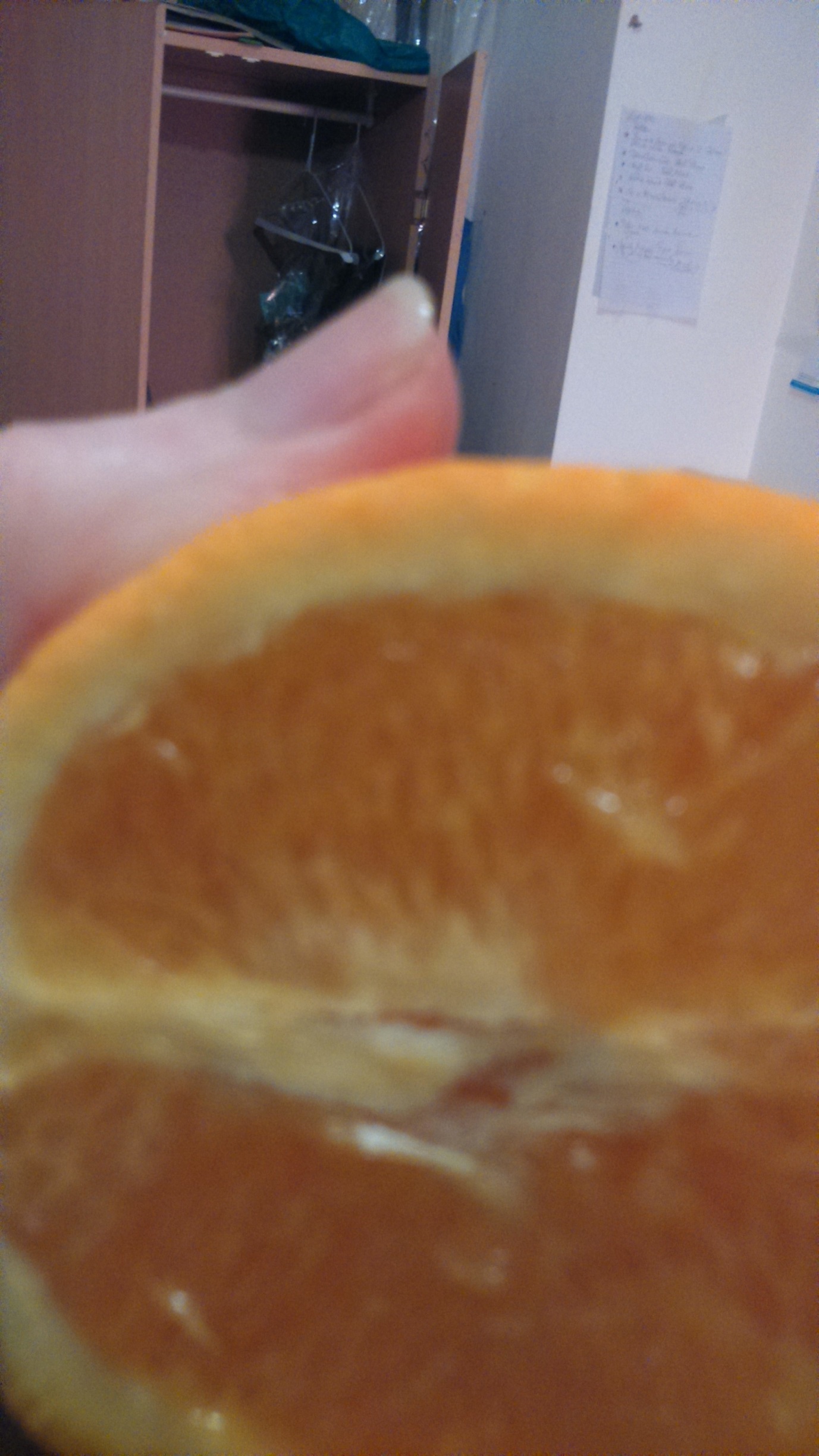 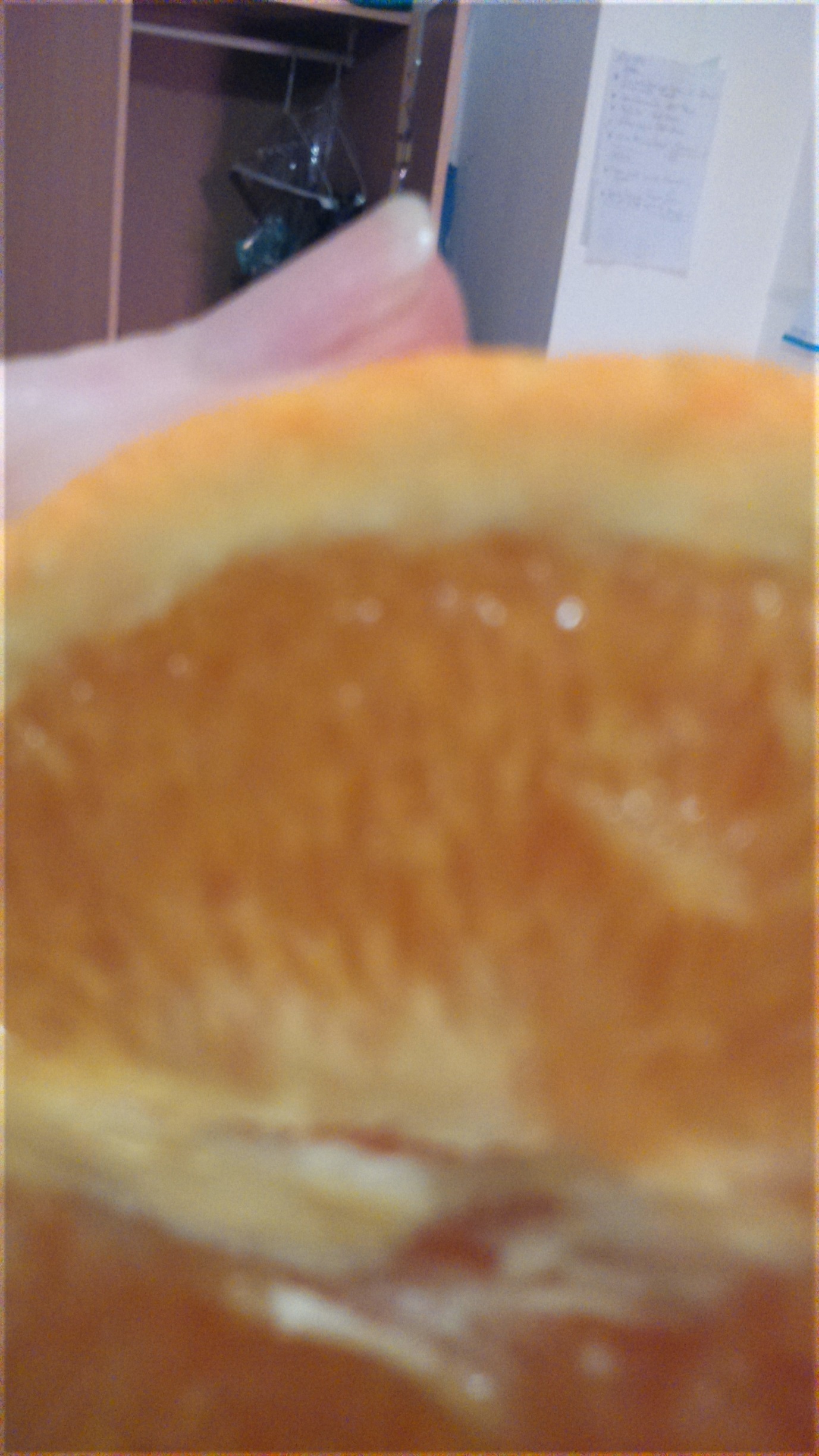 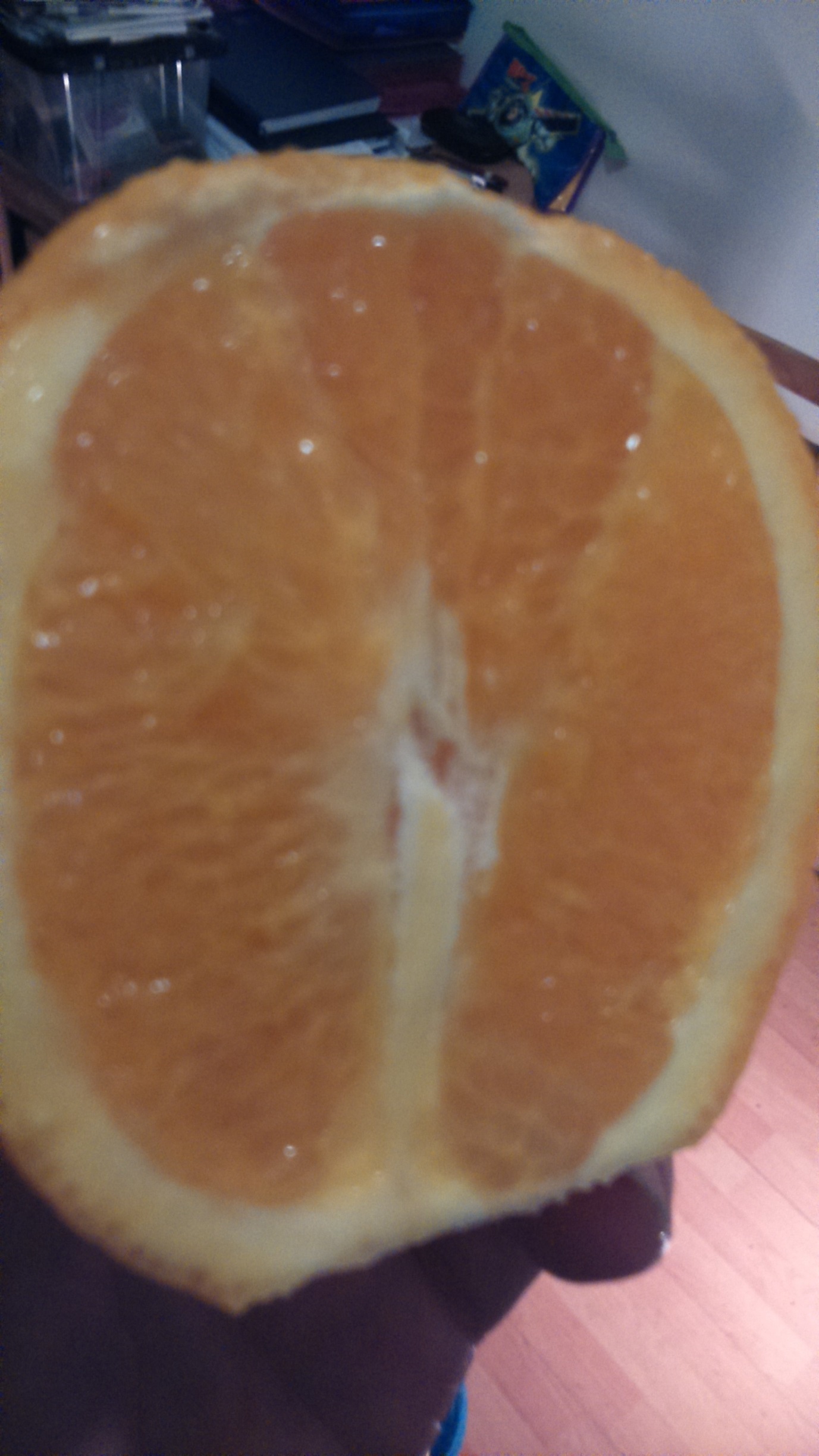 